                                              АДМИНИСТРАЦИЯ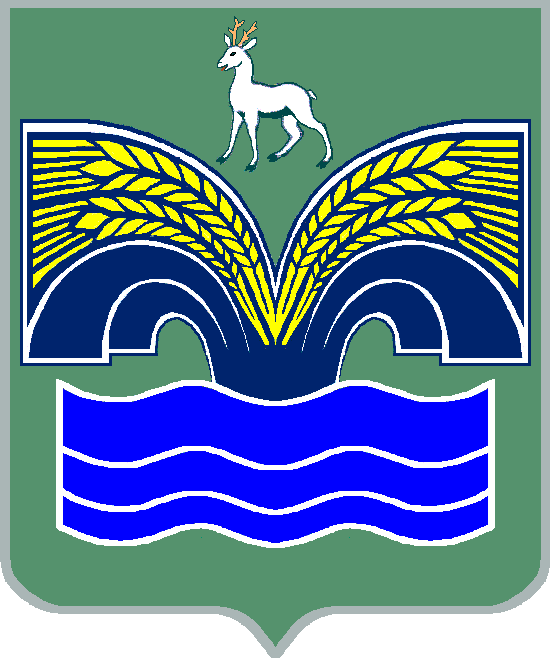 СЕЛЬСКОГО ПОСЕЛЕНИЯ Большая РаковкаМУНИЦИПАЛЬНОГО РАЙОНА КрасноярскийСАМАРСКОЙ ОБЛАСТИПОСТАНОВЛЕНИЕот  24 августа   2022 года  № 39Об утверждении  Программы  энергосбережения и повышения энергетической эффективности  Администрации сельского поселения   Большая Раковка  муниципального района    КрасноярскийСамарской области.        На основании Федерального закона   от 06 октября 2003 года № 131-ФЗ «Об общих принципах организации местного самоуправления в Российской Федерации», в целях обеспечения устойчивого повышения энергетической эффективности  и перехода на экономичное и рациональное расходование энергетических ресурсов при полном удовлетворении потребности в количестве и качестве энергетических ресурсов Администрации сельского поселения Большая Раковка муниципального района Красноярский Самарской области:                                               ПОСТАНОВЛЯЕТ: 1. Утвердить Программу энергосбережения и повышения энергетической эффективности Администрации сельского поселения Большая  Раковка муниципального района  Красноярский Самарской области. 2. Настоящее постановление вступает в силу после его официального опубликования.3. Контроль  за исполнением настоящего постановления оставляю за собой.          4. Опубликовать настоящее постановление на официальном сайте администрации сельского поселения Большая Раковка муниципального района Красноярский Самарской области в сети «Интернет». Глава сельского поселенияБольшая Раковка муниципальногорайона КрасноярскийСамарской области						             И.П. Антропов.Косова С.Ю. 54137